РЕШЕНИЕРассмотрев проект решения о стратегическом планировании в Петропавловск-Камчатском городском округе, внесенный Главой администрации Петропавловск-Камчатского городского округа Зайцевым Д.В., в соответствии с Федеральным законом от 28.06.2015 № 172-ФЗ «О стратегическом планировании в Российской Федерации», статьей 28 Устава Петропавловск-Камчатского городского округа, Городская Дума Петропавловск-Камчатского городского округаРЕШИЛА:1. Принять Решение о стратегическом планировании в Петропавловск-Камчатском городском округе.2. Направить принятое Решение Главе Петропавловск-Камчатского городского округа для подписания и обнародования.РЕШЕНИЕот 22.12.2015 № 375-ндО стратегическом планировании в Петропавловск-Камчатском городском округеПринято Городской Думой Петропавловск-Камчатского городского округа(решение от 16.12.2015 № 872-р)С изменениям от:01.11.2016 № 510-нд (26.10.2016 №1141-р)Статья 1. Общие положения1. Настоящее Решение о стратегическом планировании в Петропавловск-Камчатском городском округе (далее - Решение) определяет систему стратегического планирования в Петропавловск-Камчатском городском округе (далее - стратегическое планирование), устанавливает полномочия участников стратегического планирования, порядок мониторинга и контроля реализации документов стратегического планирования, а также регулирует отношения, возникающие между участниками стратегического планирования.2. Понятия, используемые в настоящем Решении, применяются в значениях, установленных Федеральным законом от 28.06.2014 № 172-ФЗ «О стратегическом планировании в Российской Федерации» (далее - Федеральный закон № 172-ФЗ). Статья 2. Принципы и задачи стратегического планирования1. Стратегическое планирование осуществляется на основе принципов стратегического планирования, определенных Федеральным законом № 172-ФЗ.2. Основными задачами стратегического планирования являются:1) координация муниципального стратегического управления и направлений бюджетной политики;2) определение внутренних и внешних условий, тенденций, ограничений, диспропорций, дисбалансов, возможностей (в том числе финансовых) социально-экономического развития Петропавловск-Камчатского городского округа (далее - городской округ), отдельных отраслей и сфер муниципального управления;3) определение приоритетов социально-экономического развития городского округа, отдельных отраслей и сфер муниципального управления;4) выбор путей и способов достижения целей и решения задач социально-экономического развития городского округа, обеспечивающих наибольшую эффективность использования необходимых ресурсов;5) формирование и проведение комплекса мероприятий, обеспечивающих достижение целей и решение задач социально-экономического развития городского округа;6) определение ресурсов для достижения целей и решения задач социально-экономического развития городского округа;7) координация действий участников стратегического планирования и мероприятий, предусмотренных документами стратегического планирования, по срокам их реализации, ожидаемым результатам и параметрам ресурсного обеспечения;8) организация мониторинга и контроля реализации документов стратегического планирования;9) научно-техническое, информационное, ресурсное и кадровое обеспечение стратегического планирования;10) создание условий, обеспечивающих вовлечение граждан и хозяйствующих субъектов в процесс стратегического планирования.Статья 3. Участники стратегического планированияУчастниками стратегического планирования являются:1) Городская Дума Петропавловск-Камчатского городского округа (далее - Городская Дума);2) администрация Петропавловск-Камчатского городского округа (далее - администрация городского округа);3) Контрольно-счетная палата Петропавловск-Камчатского городского округа (далее - Контрольно-счетная палата);4) муниципальные организации в случаях, предусмотренных нормативными правовыми актами администрации городского округа.Статья 4. Полномочия участников стратегического планированияВ целях реализации полномочий органов местного самоуправления в сфере стратегического планирования, предусмотренных Федеральным законом № 172-ФЗ, участники стратегического планирования осуществляют следующие полномочия:1) Городская Дума:а) определяет порядок регулирования отношений в сфере стратегического планирования в городском округе;б) рассматривает и утверждает стратегию социально-экономического развития городского округа;2) администрация городского округа:а) определяет долгосрочные цели и задачи муниципального управления и социально-экономического развития городского округа, согласованные с приоритетами и целями социально-экономического развития Российской Федерации и Камчатского края;б) разрабатывает и направляет на рассмотрение и утверждение в Городскую Думу стратегию социально-экономического развития городского округа; в) разрабатывает, рассматривает, утверждает (одобряет) и реализует документы стратегического планирования:- прогноз социально-экономического развития городского округа на среднесрочный или долгосрочный период;- бюджетный прогноз городского округа на долгосрочный период;- план мероприятий по реализации стратегии социально-экономического развития городского округа;- муниципальные программы;г) определяет последовательность и порядок разработки, корректировки, осуществления мониторинга и контроля реализации документов стратегического планирования;д) устанавливает форму, порядок и сроки общественного обсуждения проектов документов стратегического планирования;е) направляет документы стратегического планирования для государственной регистрации в соответствии со статьей 12 Федерального закона № 172-ФЗ;ж) обеспечивает согласованность и сбалансированность документов стратегического планирования, включая согласованность утверждаемых целей и задач социально-экономического развития городского округа, показателей достижения этих целей и решения этих задач;з) осуществляет мониторинг и контроль (оценку эффективности) реализации документов стратегического планирования, утвержденных органами местного самоуправления городского округа;и) участвует в рамках своих полномочий в формировании и реализации документов стратегического планирования, разрабатываемых на региональном уровне по вопросам совместного ведения Камчатского края и городского округа, реализуемых на территории городского округа;3) Контрольно-счетная палата осуществляет полномочия в сфере стратегического планирования в соответствии с Федеральным законом от 07.02.2011 № 6-ФЗ «Об общих принципах организации и деятельности контрольно-счетных органов субъектов Российской Федерации и муниципальных образований».Статья 5. Документы стратегического планирования1. Документы стратегического планирования по вопросам, отнесенным                    к полномочиям органов местного самоуправления, разрабатываются в рамках целеполагания, прогнозирования, планирования и программирования.2. К документу стратегического планирования, разрабатываемому в рамках целеполагания, относится стратегия социально-экономического развития городского округа - документ стратегического планирования, содержащий систему долгосрочных приоритетов, целей и задач муниципального управления, направленных на обеспечение устойчивого и сбалансированного социально-экономического развития городского округа.3. К документам стратегического планирования, разрабатываемым в рамках прогнозирования, относятся:1) прогноз социально-экономического развития городского округа на среднесрочный или долгосрочный период – документ стратегического планирования, содержащий систему научно обоснованных представлений                         о внешних и внутренних условиях, направлениях и об ожидаемых результатах социально-экономического развития городского округа;2) бюджетный прогноз городского округа на долгосрочный период – документ стратегического планирования, содержащий прогноз основных характеристик бюджета городского округа, показатели финансового обеспечения муниципальных программ на период их действия, иные показатели, характеризующие бюджет городского округа, а также содержащий основные подходы к формированию бюджетной политики на долгосрочный период.4. К документам стратегического планирования, разрабатываемым в рамках планирования и программирования, относятся:1) план мероприятий по реализации стратегии социально-экономического развития городского округа - разрабатывается на основе положений стратегии социально-экономического развития городского округа на период ее реализации с учетом плана мероприятий исполнительных органов государственной власти Камчатского края по реализации стратегии социально-экономического развития Камчатского края, основных направлений деятельности Правительства Российской Федерации;2) муниципальная программа – документ стратегического планирования, содержащий комплекс планируемых мероприятий, взаимоувязанных по задачам, срокам осуществления, исполнителям и ресурсам, и обеспечивающим наиболее эффективное достижение целей и решение задач социально-экономического развития городского округа.5. К разработке документов стратегического планирования могут привлекаться объединения профсоюзов и работодателей, общественные, научные и иные организации с учетом требований законодательства Российской Федерации     о государственной, коммерческой, служебной и иной охраняемой законом тайне.6. Координацию, методическое и организационное обеспечение работы по разработке, реализации, мониторингу реализации и корректировке документов стратегического планирования осуществляет администрация городского округа.Статья 6. Общественное обсуждение документов стратегического планирования1. Проекты документов стратегического планирования выносятся на общественное обсуждение с учетом требований законодательства Российской Федерации, в том числе законодательства Российской Федерации                                        о государственной, коммерческой, служебной и иной охраняемой законом тайне. 2. Форма, порядок и сроки общественного обсуждения проектов документов стратегического планирования определяются постановлением администрации городского округа.3. В целях обеспечения открытости и доступности информации об основных положениях документов стратегического планирования их проекты подлежат размещению на официальном сайте администрации городского округа в информационно-телекоммуникационной сети «Интернет», а также на общедоступном информационном ресурсе стратегического планирования в информационно-телекоммуникационной сети «Интернет».Статья 7. Регистрация документов стратегического планирования1. Документы стратегического планирования подлежат обязательной государственной регистрации в федеральном государственном реестре документов стратегического планирования в порядке и сроки, установленные Правительством Российской Федерации, с учетом требований законодательства Российской Федерации о государственной, коммерческой, служебной и иной охраняемой законом тайне.Решением от 01.11.2016 № 510-нд (26.10.2016 № 1141-р) в часть 2 внесено изменение2. Глава Петропавловск-Камчатского городского округа несет ответственность за достоверность и своевременность представления информации для государственной регистрации документов стратегического планирования.Статья 8. Мониторинг и контроль реализации документов стратегического планирования1. Целями мониторинга реализации документов стратегического планирования являются повышение эффективности функционирования системы стратегического планирования, осуществляемого на основе сбора, систематизации, анализа и комплексной оценки основных социально-экономических и финансовых показателей, содержащихся в документах стратегического планирования, а также повышение эффективности деятельности участников стратегического планирования по достижению в установленные сроки запланированных показателей социально-экономического развития городского округа.2. Основными задачами мониторинга реализации документов стратегического планирования являются:1) сбор, систематизация и анализ информации о социально-экономическом развитии городского округа;2) оценка степени достижения целей социально-экономического развития городского округа, достижения показателей, выполнения мероприятий, определенных в документах стратегического планирования;3) оценка эффективности и результативности документов стратегического планирования, разрабатываемых в рамках планирования и программирования;4) оценка соответствия плановых и фактических сроков, результатов реализации документов стратегического планирования и ресурсов, необходимых для их реализации;5) оценка уровня социально-экономического развития городского округа, проведение анализа, выявление возможных внутренних и внешних рисков;6) повышение эффективности системы стратегического планирования;7) оценка реализации документов стратегического планирования.3. Мониторинг реализации документов стратегического планирования осуществляется по следующим направлениям:1) оценка результатов реализации стратегии социально-экономического развития городского округа и плана мероприятий по реализации стратегии социально-экономического развития городского округа;2) оценка эффективности реализации муниципальных программ;3) оценка социально-экономического развития городского округа и муниципального управления.4. Документами, в которых отражаются результаты мониторинга реализации документов стратегического планирования, являются:1) ежегодный отчет Главы Петропавловск-Камчатского городского округа о результатах своей деятельности;Решением от 01.11.2016 № 510-нд (26.10.2016 № 1141-р) в пункт 2 части 4 внесены изменения2) ежегодный отчет Главы Петропавловск-Камчатского городского округа о результатах деятельности администрации Петропавловск-Камчатского городского округа;3) сводный годовой доклад о ходе реализации и об оценке эффективности реализации муниципальных программ.5. Основными задачами контроля реализации документов стратегического планирования являются:1) сбор и систематизация информации о социально-экономическом развитии Российской Федерации, Камчатского края, городского округа;2) оценка качества документов стратегического планирования, разрабатываемых в процессе целеполагания, прогнозирования, планирования и прогнозирования;3) оценка результативности и эффективности решений, принятых в процессе стратегического планирования;4) оценка достижения целей социально-экономического развития городского округа;5) оценка влияния внутренних и внешних факторов на планируемый и фактический уровень достижения целей социально-экономического развития городского округа;6) оценка эффективности расходования бюджетных средств в рамках достижения целей социально-экономического развития городского округа;7) разработка предложений по повышению эффективности функционирования системы стратегического планирования.6. Мониторинг и контроль реализации документов стратегического планирования осуществляется в порядке, установленном постановлением администрации городского округа.Статья 9. Заключительное положениеНастоящее Решение вступает в силу после дня его официального  опубликования.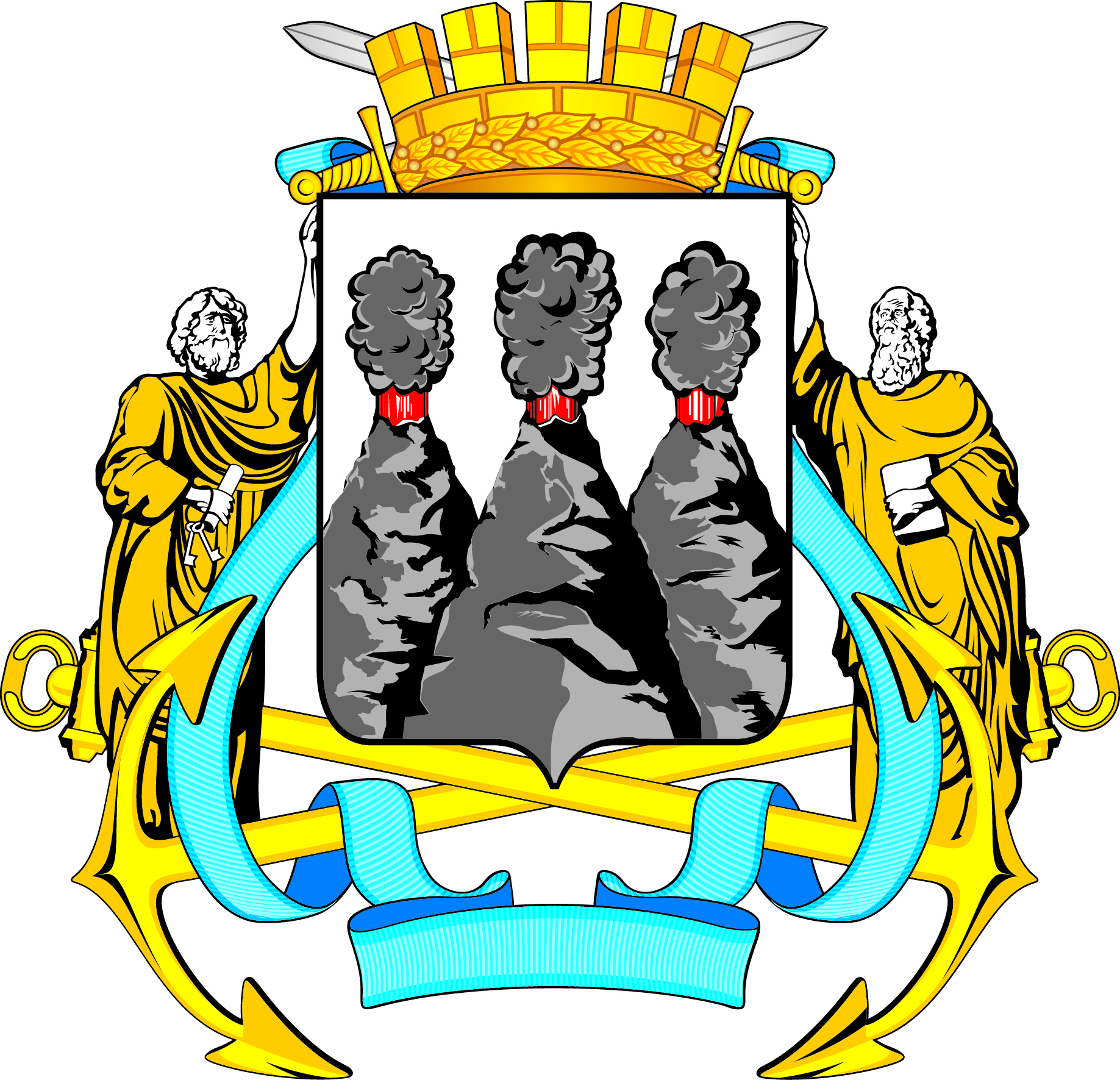 ГОРОДСКАЯ ДУМАПЕТРОПАВЛОВСК-КАМЧАТСКОГО ГОРОДСКОГО ОКРУГАот 16.12.2015 № 872-р40-я сессияг.Петропавловск-КамчатскийО принятии решения о стратегическом планировании в Петропавловск-Камчатском городском округе Глава Петропавловск-Камчатского городского округа, исполняющий полномочия председателя Городской Думы  К.Г. СлыщенкоГОРОДСКАЯ ДУМАПЕТРОПАВЛОВСК-КАМЧАТСКОГО ГОРОДСКОГО ОКРУГАГлаваПетропавловск-Камчатскогогородского округаК.Г. Слыщенко